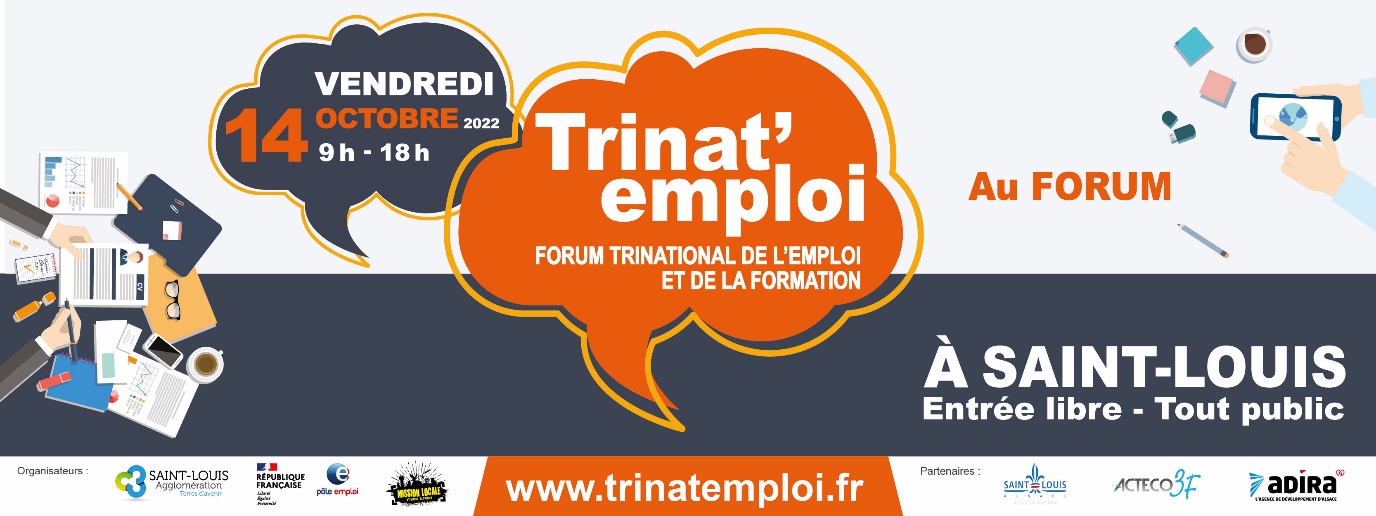 COMMUNIQUE DE PRESSETRINAT’EMPLOI 202214 octobre 2022 de 9h à 18h – entrée libreAu Forum Jean Marie Zoellé à Saint-LouisVous êtes en recherche d’emploi ou souhaitez en changer ? Vous voulez trouver une formation ? Vous souhaitez créer votre entreprise ? Trinat’emploi c'est le rendez-vous incontournable de l'emploi, de la formation et de la création d’entreprise dans le Sud Alsace ! De nombreux recruteurs français proposeront leurs offres emplois dans des secteurs stratégiques porteurs : chimie, pharmacie, plasturgie, mécanique, transports, services à la personne, commerce, artisanat, industrie, bâtiment et travaux publics, restauration, etc. Les organismes de formation assureront la promotion de leurs filières et de l’apprentissage. Des experts de la création d’entreprise seront également présents pour conseiller et accompagner les porteurs de projets. Des agences de placement suisses et allemandes, appuyées par les conseillers d’Eurest T Rhin supérieur et le Service de placement transfrontalier seront également présentes. Pour bien préparer et faciliter la visite du salon, rendez-vous sur www.trinatemploi.fr . Le public y trouvera toutes les informations concernant les entreprises présentes ainsi que les offres d’emploi à pourvoir. Le salon Trinat’emploi est organisé par Saint-Louis Agglomération, Pôle Emploi et la Mission Locale Saint-Louis / Altkirch, en partenariat avec la Ville de Saint-Louis, Acteco3F et l’ADIRA. Pour avoir toutes les informations sur Trinat’Emploi rendez-vous sur www.trinatemploi.frContact presse Katy DupasChargée de communication03 89 70 93 29 - 06 69 37 32 84 /  dupas.katy@agglo-saint-louis.fr  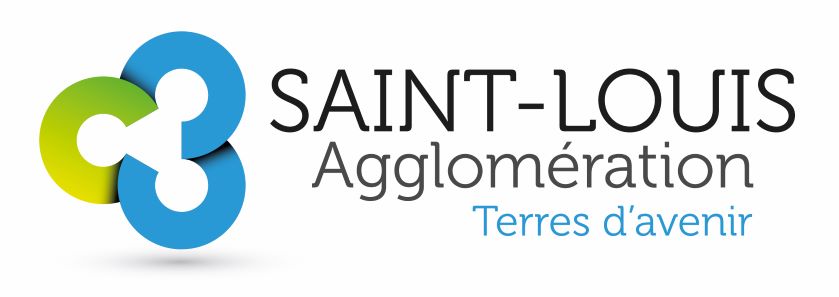 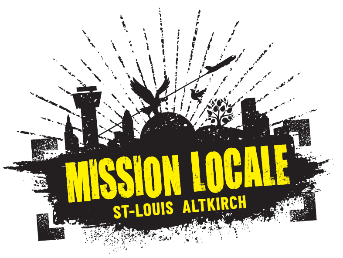 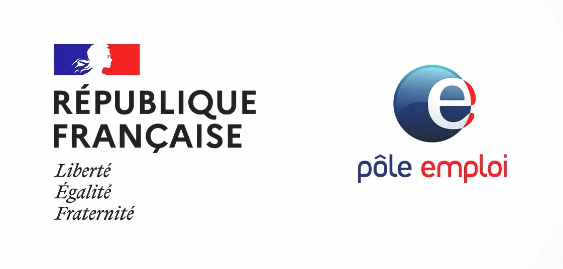 